ΣΥΜΒΑΣΗ ΑΠΕΥΘΕΙΑΣ ΑΝΑΘΕΣΗΣ ΠΡΟΓΡΑΜΜΑΤΟΣ ΔΗΜΟΣΙΩΝ ΕΠΕΝΔΥΣΕΩΝ(3 Αντίτυπα)Στη Θεσσαλονίκη σήμερα …………………….. στην Πρυτανεία του Αριστοτελείου Πανεπιστημίου Θεσσαλονίκης, οι παρακάτω συμβαλλόμενοι:Το ΑΡΙΣΤΟΤΕΛΕΙΟ ΠΑΝΕΠΙΣΤΗΜΙΟ ΘΕΣΣΑΛΟΝΙΚΗΣ (Ν.Π.Δ.Δ.) με έδρα τη Θεσσαλονίκη, με Α.Φ.Μ. 090024798 που εκπροσωπείται νόμιμα από τον Πρύτανη, Καθηγητή κ. Νικόλαο Παπαϊωάννου,Η εταιρεία  ………………………………………………………., (Δ/νση………………με Α.Φ.Μ. …………………………………..που εκπροσωπείται νόμιμα από τον ……………………………...(όνομα και ιδιότητα), έχοντας υπόψη:α) την με αριθ. πρωτ. ……... ………….. (ΑΔΑ: ………………………) Απόφαση Έγκρισης Πίστωσης καιβ) την με αριθ. πρωτ …….. …………….(ΑΔΑ: ……………………..) Απόφαση Ανάθεσης,γ) την με αριθ. πρωτ …….. …………….(ΑΔΑ: ……………………..) Απόφαση του Πρυτανικού Συμβουλίου με την οποία εγκρίνεται το περιεχόμενο της παρούσας Σύμβασης.	συμφώνησαν μεταξύ τους, σύμφωνα με τις διατάξεις του άρθρου 130 του Ν.4270/2014 και του άρθρου 118 του Ν. 4412/2016  όπως ισχύει σήμερα, την απευθείας ανάθεση της προμήθειας ή υπηρεσίας …………………………………………………………….………………….…………………………………………..………………….. για τις ανάγκες του Τμήματος ………………...…………………………………………στη συνολική τιμή  των………………………………............. (ολογράφως) (……….,…..€) (συμπεριλαμβανομένου ΦΠΑ).Ο πρώτος συμβαλλόμενος αναθέτει στο δεύτερο την εκτέλεση της προμήθειας ή υπηρεσίας που αναφέρεται παραπάνω, σύμφωνα με τους όρους της προσφοράς του. Τα έξοδα μεταφοράς βαρύνουν το δεύτερο συμβαλλόμενο.Ο δεύτερος συμβαλλόμενος επίσης υποχρεούται να τηρεί τις υποχρεώσεις του που απορρέουν από τις διατάξεις της περιβαλλοντικής, κοινωνικοασφαλιστικής και εργατικής νομοθεσίας, που έχουν θεσπιστεί με το δίκαιο της Ένωσης, το εθνικό δίκαιο, συλλογικές συμβάσεις ή διεθνείς διατάξεις περιβαλλοντικού, κοινωνικού και εργατικού δικαίου, όπως αυτές απαριθμούνται στο Παράρτημα Χ του Προσαρτήματος Α του Ν. 4412/2016.Η δαπάνη για την εν λόγω σύμβαση βαρύνει την σχετική πίστωση της ΣΑΝΑ 346, MIS: 5149671, αριθ. ενάριθ. έργου: 2021ΝΑ34600397, του Προγράμματος Δημοσίων Επενδύσεων του οικονομικού έτους ………  χρηματοδοτούμενη από το Υπουργείο Παιδείας και Θρησκευμάτων με πηγή χρηματοδότησης από το Εθνικό Σκέλος ΠΔΕ, ΤΠΑ 2021-2025 ΥΠΑΙΘ, του Αριστοτελείου Πανεπιστημίου Θεσσαλονίκης. Το δεύτερο συμβαλλόμενο, βαρύνουν επιπλέον οι νόμιμες κρατήσεις, δηλώνει ότι αποδέχεται όλα τα παραπάνω και αναλαμβάνει    να    εκτελέσει    την    προμήθεια    ή    την    υπηρεσία    μέσα    σε   ………………..……………….…………..ημερολογιακές ημέρες.Η πληρωμή θα γίνει σύμφωνα με τις διατάξεις του άρθρου 200 του Ν. 4412/16  (ΦΕΚ 147 τ. Α’) και του άρθρου 4  του  Π.Δ.  166/2003  (ΦΕΚ  138  τ.Α’)  εκτός  εάν  η  καθυστέρηση  οφείλεται  σε  ανωτέρα  βία  και  σε  ευθύνη εξωπανεπιστημιακών φορέων, που εμπλέκονται στη διαδικασία πληρωμής.Για το χρόνο καλής λειτουργίας και συντήρησης των ειδών ισχύει ό,τι ακριβώς αναφέρεται στην προσφορά του προμηθευτή ή παρόχου υπηρεσίας. Για τα θέματα των οποιωνδήποτε πραγματικών ελαττωμάτων των ειδών ισχύουν τα άρθρα 534 – 537 και 540 – 561 του Α.Κ. όπως τροποποιήθηκαν με τον Ν. 3043/2002.Σε περίπτωση που δεν εκτελούνται οι όροι της προσφοράς και της σύμβασης, το Πανεπιστήμιο θα επιβάλλει τις ανάλογες κυρώσεις που προβλέπονται από τη σχετική νομοθεσία.Οι από την παρούσα σύμβαση κάθε φύσεως απαιτήσεις του αντισυμβαλλόμενου κατά του Α.Π.Θ. συμφωνούνται και είναι ανεκχώρητες.Για κάθε διαφορά που αφορά τη σύμβαση ο δεύτερος συμβαλλόμενος δηλώνει ότι αποδέχεται την αρμοδιότητα των δικαστηρίων της Θεσσαλονίκης.Την σύμβαση εκ μέρους του ΑΠΘ υπογράφει, σύμφωνα με το Ν. 4957/21-7-2022, άρθρο 15, παρ. ζ’ και θ’ ο Πρύτανης Καθηγητής κ. Νικόλαος Παπαϊωάννου.Αφού συντάχθηκε η παρούσα σύμβαση σε τρία αντίτυπα, αναγνώσθηκε και υπογράφηκε ως ακολούθως από τα συμβαλλόμενα μέρη.ΟΙ ΣΥΜΒΑΛΛΟΜΕΝΟΙΚοινοποίηση:………………………………..(Αρμόδιο Τμήμα)………………………………..(Αντισυμβαλλόμενος)Τμήμα Δημοσίων ΕπενδύσεωνΕΛΛΗΝΙΚΗ ΔΗΜΟΚΡΑΤΙΑΔΙΟΙΚΗΤΙΚΗ / ΑΚΑΔΗΜΑΪΚΗ ΜΟΝΑΔΑΑΝΑΡΤΗΤΕΑ ΣΤΟ ΔΙΑΔΙΚΤΥΟΑΔΑ:ΑΔΑΜ:Θεσ/νίκη: Αριθμ. Πρωτ: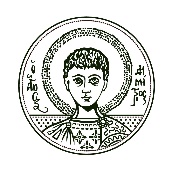 _______________________________________________________________________________________________________________ΑΝΑΡΤΗΤΕΑ ΣΤΟ ΔΙΑΔΙΚΤΥΟΑΔΑ:ΑΔΑΜ:Θεσ/νίκη: Αριθμ. Πρωτ:Πληροφορίες:  ……………………..Τηλ.: …………………………….…    mail: ………………………………..                                                            ISO 9001:2015ΑΡΙΣΤΟΤΕΛΕΙΟΠΑΝΕΠΙΣΤΗΜΙΟΘΕΣΣΑΛΟΝΙΚΗΣΠληροφορίες:  ……………………..Τηλ.: …………………………….…    mail: ………………………………..                                                            ISO 9001:2015ΓΙΑ ΤΟΑΡΙΣΤΟΤΕΛΕΙΟ ΠΑΝΕΠΙΣΤΗΜΙΟ ΘΕΣΣΑΛΟΝΙΚΗΣΓΙΑ ΤΟΝ ΑΝΑΔΟΧΟΟ ΠρύτανηςΚαθηγητής κ. Νικόλαος Παπαϊωάννου…………………………………………